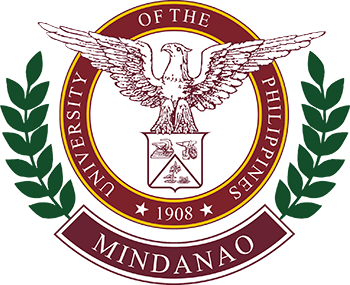 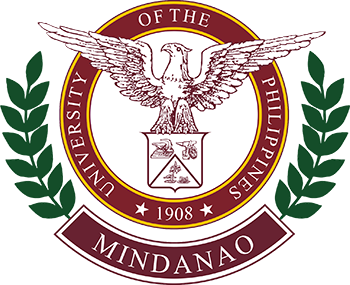 STUDENT ACADEMIC AND PSYCHOSOCIAL FORMAY ________________________* Rate the student experience from 1-10, 10 being the highest TO BE FILLED UP BY THE STUDENTTO BE FILLED UP BY THE STUDENTTO BE FILLED UP BY THE STUDENTTO BE FILLED UP BY THE STUDENTTO BE FILLED UP BY THE STUDENTName:Name:Student No.:Student No.:Course/Year:Address   Address   Age:Sex:Age:Sex:Contact Nos. and E-mail:Gender:  [  ] Masculine                [  ] FeminineGender:  [  ] Masculine                [  ] FeminineBirthday and Place of Birth:Birthday and Place of Birth:Marital Status:Cultural minority [  ] No                                [  ] Yes, SpecifyCultural minority [  ] No                                [  ] Yes, SpecifyReligion:Religion:Dialect:Student Type:      [  ] New Student                              [  ] Continuing student                               [  ] Shiftee from another course                              [  ] Transferee from another UP unit                              [  ] Transferee from another school                              [  ] Returning from LOA/AWOLStudent Type:      [  ] New Student                              [  ] Continuing student                               [  ] Shiftee from another course                              [  ] Transferee from another UP unit                              [  ] Transferee from another school                              [  ] Returning from LOA/AWOLWho Finances Your Study:  [  ] Parents                                                [  ] Scholarship, specify:                                                [  ] Others, specify:Who Finances Your Study:  [  ] Parents                                                [  ] Scholarship, specify:                                                [  ] Others, specify:Who Finances Your Study:  [  ] Parents                                                [  ] Scholarship, specify:                                                [  ] Others, specify:Living Arrangement while in UP Manila:  [  ] |Staying in own house   -    (  ) with family  (  ) alone  [  ] Renting an apartment    -    (  ) with family  (  ) alone  (  ) with friends or schoolmates  [  ] Renting a condominium  -  (  ) with family  (  ) alone  (  ) with friends or schoolmates  [  ] Staying in a dormitory//boarding house  [  ] Staying in relative's/friend's house  [  ] Bedspacer  [  ] Others, specify:Living Arrangement while in UP Manila:  [  ] |Staying in own house   -    (  ) with family  (  ) alone  [  ] Renting an apartment    -    (  ) with family  (  ) alone  (  ) with friends or schoolmates  [  ] Renting a condominium  -  (  ) with family  (  ) alone  (  ) with friends or schoolmates  [  ] Staying in a dormitory//boarding house  [  ] Staying in relative's/friend's house  [  ] Bedspacer  [  ] Others, specify:Living Arrangement while in UP Manila:  [  ] |Staying in own house   -    (  ) with family  (  ) alone  [  ] Renting an apartment    -    (  ) with family  (  ) alone  (  ) with friends or schoolmates  [  ] Renting a condominium  -  (  ) with family  (  ) alone  (  ) with friends or schoolmates  [  ] Staying in a dormitory//boarding house  [  ] Staying in relative's/friend's house  [  ] Bedspacer  [  ] Others, specify:Living Arrangement while in UP Manila:  [  ] |Staying in own house   -    (  ) with family  (  ) alone  [  ] Renting an apartment    -    (  ) with family  (  ) alone  (  ) with friends or schoolmates  [  ] Renting a condominium  -  (  ) with family  (  ) alone  (  ) with friends or schoolmates  [  ] Staying in a dormitory//boarding house  [  ] Staying in relative's/friend's house  [  ] Bedspacer  [  ] Others, specify:Annual Family Income:   [  ]  above 1M   [  ]  700,000 – 999,999   [  ]  500,000 – 699,999   [  ]  250,000 – 499,999   [  ]  100,000 – 249,999   [  ]  below 100,000Family Status:Parents: [  ] both living                [  ] both deceased                [  ] deceased ( ) father  ( ) motherSiblings: No. ______Parent/s' Work Status:       Father  [  ] No              [  ] Yes, abroad?  ( ) Yes  ( ) No Mother [  ] No              [  ] Yes, abroad?  ( ) Yes  ( ) NoParent/s' Work Status:       Father  [  ] No              [  ] Yes, abroad?  ( ) Yes  ( ) No Mother [  ] No              [  ] Yes, abroad?  ( ) Yes  ( ) NoStudent's Work Experience: [  ] Never worked [  ] Worked but stopped already [  ] Currently working fulltime [  ] Currently working part-timeStudent's Work Experience: [  ] Never worked [  ] Worked but stopped already [  ] Currently working fulltime [  ] Currently working part-timeMembership in Organizations:  In school:  In the community or elsewhere:Membership in Organizations:  In school:  In the community or elsewhere:Hobbies:Hobbies:Hobbies:TO BE FILLED UP BY THE ADVISER OR ATTENDING GSSTO BE FILLED UP BY THE ADVISER OR ATTENDING GSSAcademic/ Career PlanPlan:How to Achieve the plan:Career ConcernsDegree of Satisfaction on Campus ExperienceNotes:Rating*:Problems in and outside schoolNotes:Rating*:Overall satisfaction in lifeNotes:Rating*:Additional Notes: